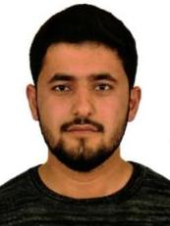 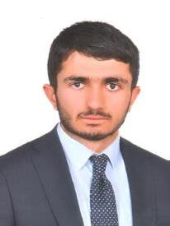 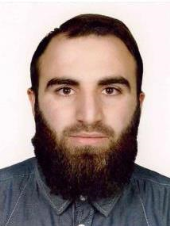 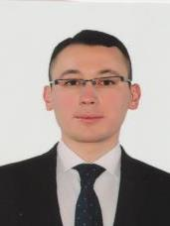 Abdullatif DOĞRUAbdülkerim ARSLANAhmet Hakan UZUNBarış  ŞAHİN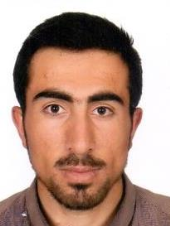 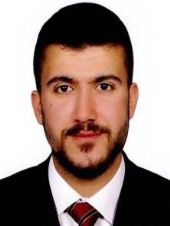 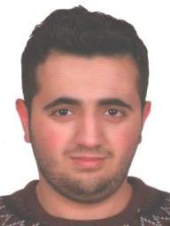 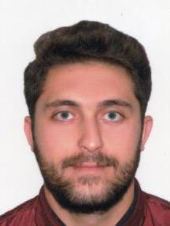 Cuneit İPEKHüseyin ARSLANMehmet Fatih SİMİTMehmet Nasır IŞIK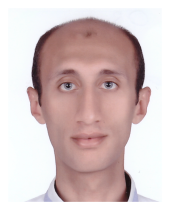 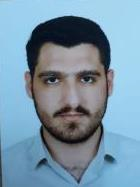 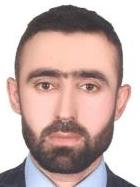 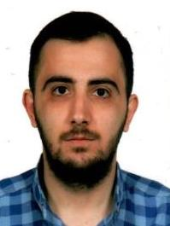 Osman Nuri KOCAMANOsman ÖZASLANÖmer EKİCİSaid Nur TAŞDEMİR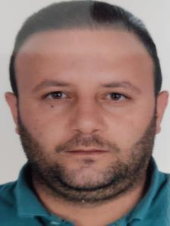 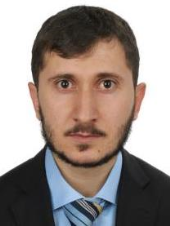 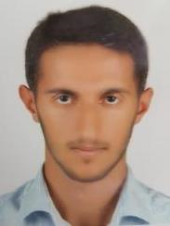 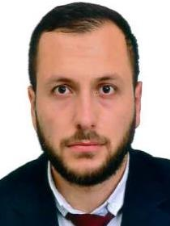 Sedat KILIÇSunullah İSLAMTaha NARİNYunus Emre BÜLBÜL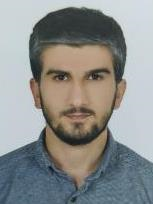 Levent YARDIM